7-ый открытый  Абсолютный чемпионат Тверской области по Киокушинкай Каратэ-до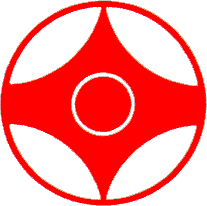 АНКЕТА УЧАСТНИКА Фамилия_____________________________________Имя__________________________________________Отчество______________________________________Название спортивного коллектива:______________________________________________   город_______________________полных лет: _________________Кю (дан)_____ Разряд______ Стаж занятий_______(лет)Тренер спортсмена:______________________________   Спортивные достижения: ________________________________________________________________________________________________________________________________________________________________________________________________________________________________________________________________________________________________________________________________________________________________________________________________________________________________________________________________________________________________________________________________________________Число                                                                                                ПодписьВнимание РУКОВОДИТЕЛЕЙ!!!Пули Чемпионата будут составлены заранее исходя из заявок и присланных анкет. Наличие анкеты напрямую влияет на место вашего спортсмена в турнирной таблице. Поэтому просим Вас ответственно отнестись к оформлению анкет и прислать их вместе с заявкой!!! 